様式第1号(第3条関係)法定外公共物使用許可申請書年　　　月　　　日　　　熊本市長　　　(宛)　　　　　〒　　　　　　　　　　　　　　　　　　　　　　　　　　　住所　　　　　　　　　　　　　　　　　　　　　氏名　　　　　　　　　　　　　　　　　　印　　　　　　　　　　　　担当者(連絡先)　　　　　　　　　　　　　　　　　　　　　　 電話番号 　　　　　　　　　　　　　　　　　次のとおり法定外公共物を使用したいので許可を申請します。記載要領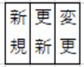 1 については、該当するものを○で囲み、更新・変更の場合には、従前の許可書の番号及び年月日を記載すること。2　申請者が法人である場合には、「住所」の欄には主たる事務所の所在地、「氏名」の欄には名称及び代表者の氏名を記載するとともに、「担当者」の欄に所属・氏名を記載すること。3　「使用の場所」の欄には、地番まで記載すること。使用が2以上の地番にわたる場合には、起点と終点を記載すること。4　「道路・河川等」については、該当するものを○で囲むこと。5　変更の許可申請にあっては、関係する欄の下部に変更のものを記載し、上部に変更前のものを(　)書きすること。6　「添付書類」の欄には、使用の場所、使用物件の構造等を明らかにした図面その他必要な書類を添付した場合に、その書類名を記載すること。新規更新変更指令(　　)第　　号年　　月　　日使用の目的使用の場所道路・河川等使用物件名称規模規模数量使用物件使用の期間　　年　　月　　日から　　年　　月　　日まで　　年　　月　　日から　　年　　月　　日まで使用物件の構造工事の時期　　年　　月　　日から　　年　　月　　日まで　　年　　月　　日から　　年　　月　　日まで工事実施の方法復旧方法添付書類備考備考備考備考備考